  2018-19 年視訊申請說明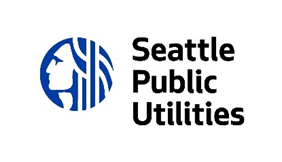   零廢物社區補助金計劃申請的截止時間為 2018 年 2 月 23 日週五下午 5:00。在填寫申請表之前，請先閱讀指南。請決定您想要提出視訊申請或書面申請表。步驟 1：錄製您的視訊您的視訊申請全長不得超過 20 分鐘。這是時間長度上限；視訊可以短過此限制。審查團隊僅會觀賞視訊內容到 20 分鐘為止。您可使用您慣用的語言提出視訊申請。西雅圖公共事業局 (Seattle Public Utilities, SPU) 將會提供翻譯／口譯服務。這不是影片製作比賽。請保持簡潔。只要音訊品質良好，您可以使用手機拍攝視訊。審查人員將會檢視您的申請內容，而非製作品質。您必須在視訊中回答下列 7 項問題：計劃說明請說明您提議的計劃，包括 您想做些什麼您實踐計劃原因您的計劃透過何種方式減少廢棄物您的計劃如何滿足一項或多項必要條件：具備創新性和／或使下列一個或多個族群能夠參與：有色人種族群、移民、難民、低收入戶、殘障人士、老年人、青年、青少年、兒童和／或小型企業和／或幫助窮困的社區民眾計劃活動為了完成您的計劃目標，您將會使用哪些具體的活動和策略？計劃成果您預期計劃將會有哪些成果？請包括您預期將會看到之所有與廢棄物有關的具體影響、可為社區帶來的益處或其他改變。評估成功與否您將會使用哪些方法和策略來評估您計劃的成功與否？計劃工作人員您的計劃將會有哪些工作人員？包括受薪工作人員、志工以及將會參與您計劃的社區合作夥伴。也請說明參與您計劃的團隊所具備的相關知識、技能、類似工作經驗及社區關係。社區參與受到您計劃影響的族群會否參與計劃的規劃與實施？如回答「是」，請說明透過何種參與方式。長期影響在補助金用完之後，您的計劃將會透過何種方式繼續減少廢棄物？ 例如，您的計劃會否將源頭減廢的方法和成果分享出去，以便他人可以實施類似的計劃？或者，您的計劃是否會建立一項工具，以讓他人可以用於源頭減廢？又或者，社區民眾會否接受訓練以繼續源頭減廢？步驟 2：發佈您的視訊在線上發佈您的視訊申請，發佈網址必須是補助金審查團隊能夠觀看的網址。請將視訊的連結複製到下列的計劃摘要表中。步驟 3：填寫申請預算表在申請預算表中針對您的補助金計劃提供詳細的預算。步驟 4：填寫計劃摘要表。填寫下列的計劃摘要表：步驟 5：提交申請將計劃摘要表複製並貼入電子郵件中。將申請預算表以附件形式加入電子郵件中（必要）。附上針對預算中所列的費用開支提供的報價單（選擇性提供）。附上可作為您計劃案證明文件的圖片或地圖（選擇性提供）。進入決選者可能需要提供推薦信。請勿將推薦信附在申請文件中。使用電子郵件將完整的申請文件寄送至 wastefreegrants@seattle.gov。視訊申請的連結視訊申請的連結視訊語言（如英文、西班牙文等）視訊語言（如英文、西班牙文等）計劃名稱計劃名稱計劃開始日期開始日期可介於 2018 年七月至九月之間計劃開始日期開始日期可介於 2018 年七月至九月之間計劃結束日期不得晚於開始日期後的 12 個月計劃結束日期不得晚於開始日期後的 12 個月進行計劃的地點（如社區、企業名稱、建築物名稱等）。如果計劃將在某特定地點進行，請包含地址和郵遞區號。進行計劃的地點（如社區、企業名稱、建築物名稱等）。如果計劃將在某特定地點進行，請包含地址和郵遞區號。申請人姓名、企業或組織郵寄地址城市、州、郵遞區號計劃聯絡人職稱電子郵件地址常用的電話號碼